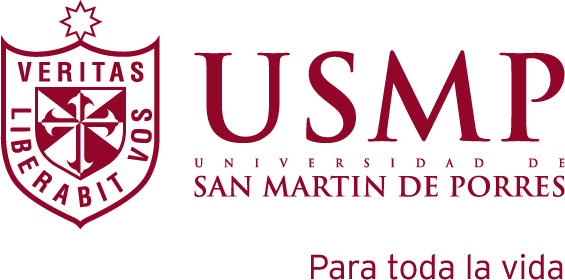 FACULTAD DE CIENCIAS DE LA COMUNICACIÓN                                       TURISMO Y PSICOLOGÍAESCUELA PROFESIONAL DE CIENCIAS DE LA COMUNICACIÓNRELACIONES PÚBLICAS, CEREMONIAL, PROTOCOLO Y ORGANIZACIÓN DE EVENTOS: UNA EXPERIENCIA EN EL MINISTERIO DE SALUDTrabajo de Suficiencia ProfesionalPara obtener el título de Licenciado en Ciencias de la Comunicación Presentado por:JORGE MORÁN CORSOLIMA -  PERU 2016TEXTO  ES CON LETRA  ARIAL O TIMES NEW ROMAN N|° 12ESPACIO Y MEDIOMÁRGENES 2.53                                                                                                                                        2.52.5Presentar tres ejemplares impresos a color anillados de acuerdo al modelo.Para el día de la sustentación traer una presentación en Power Point, teniendo en cuenta que la exposición durará un promedio de 12 minutos.Para la sustentación deberá presentarse con vestimenta formal. Caballeros saco y corbata. Damas, sastre o vestido. Finalmente, traer un CD conteniendo 2 versiones del trabajo. Una en formato Word y otra en formato PDF.